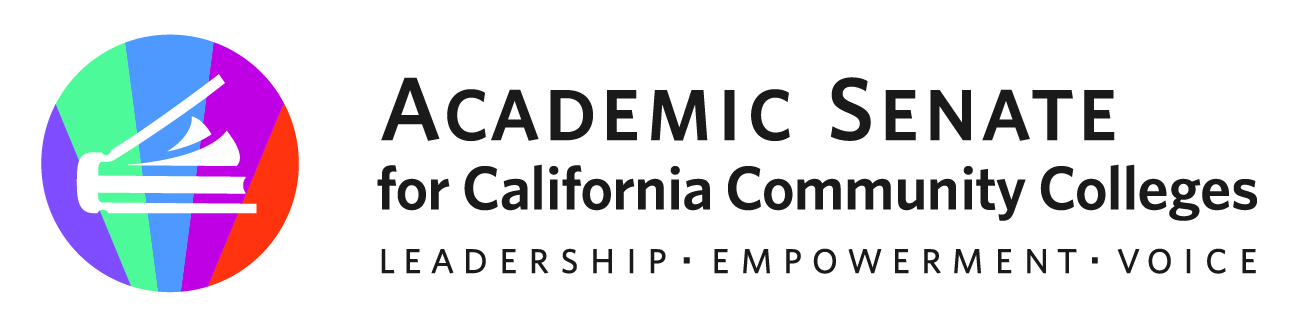 ASCCC Executive Committee Agenda ItemMonth: January		Year: 2024SUBJECT: Noncredit Institute DESIRED OUTCOME: The Executive Committee will review and consider for approval the draft program outline of the 2024 Noncredit Institute. CATEGORY:  ActionREQUESTED BY: Stiemke/Curry STAFF REVIEW: CarrilloItem No: III.I.Attachment: YesUrgent: YesTime Requested:  30 minutesTYPE OF BOARD CONSIDERATIONConsent/Routine:  First Reading: Action: XInformation:    Please note: Staff will complete the grey areas. Staff will review your item and provide additional resources to inform the Executive Committee discussion.BACKGROUND The ASCCC Executive Committee approved a Spring 2024 Noncredit Institute at its meeting in November of 2023. The Executive Committee is being asked to review and consider for approval the draft program outline of the 2024 Noncredit Institute. 